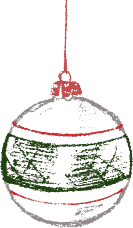 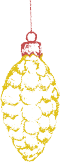 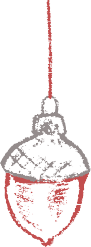 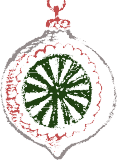 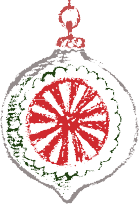 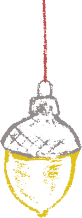 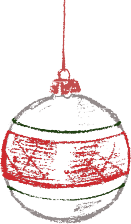 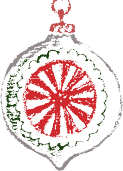 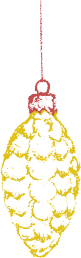 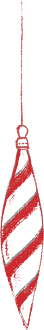 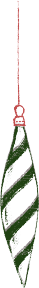 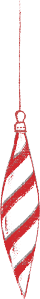 Cin Cin has a variety of freshly made holiday cookies. We package our orders in festive holiday boxes for pickup, or hard tins for shipping. Let Cin Cin ship cookies to your family, friends, or special clients. Homemade cookies are a great way to let people know you are thinking of them this holiday season! Or, treat yourself this holiday season! Orders must be placed seventy-two hours prior to pick-up date and prior to December 18.GRAND MARNIER ORANGE COOKIES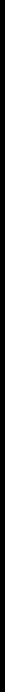 MEXICAN WEDDING CHOCOLATEDIPPED SHORTBREADESPRESSO CHOCOLATE COOKIEMERINGUE KISSES*TOFFEE SQUARES* CUT OUT KIT*$7.50/DOZEN$9.00/DOZEN$7.50/DOZEN$7.00/DOZEN$4.00/DOZEN$7.00/DOZEN$10.00/DOZENMACAROONS* W/ITALIAN CREAMMACAROONS* W/ITALIAN CREAM & RASPBERRY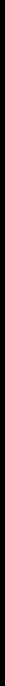 CANDY CANE CRISP BOURBON BALLS RUM BALLS BRANDY BALLS$7.50/DOZEN$7.50/DOZEN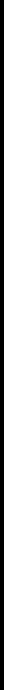 $7.50/DOZEN$7.50/DOZEN$7.50/DOZEN$7.50/DOZEN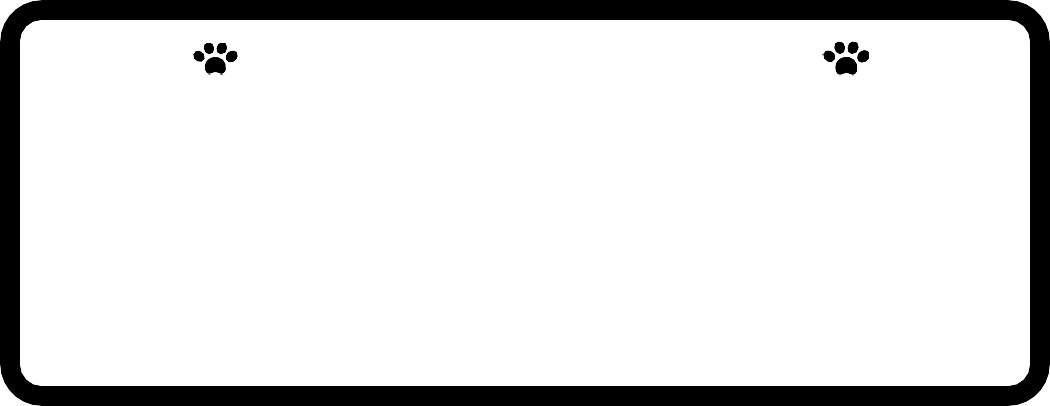 *Gluten Free*The Cut Out Kit Includes a variety of shapes of cut cookies and 3 different colored icing.Receive $2 off total for every 4 dozen ordered. Receive $3 off total for every 6 dozen ordered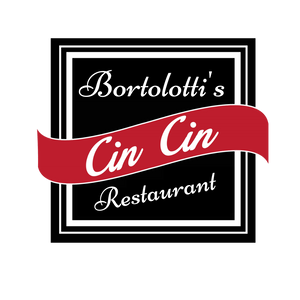 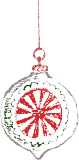 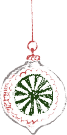 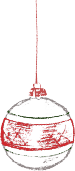 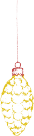 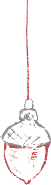 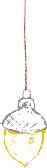 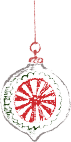 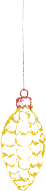 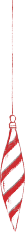 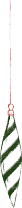 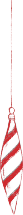 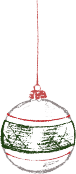 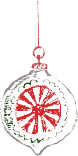 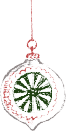 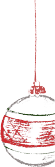 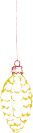 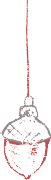 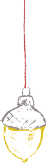 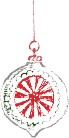 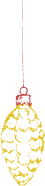 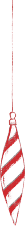 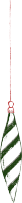 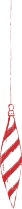 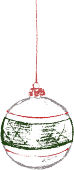 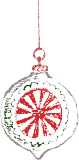 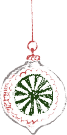 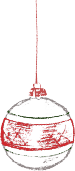 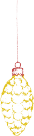 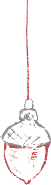 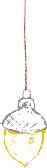 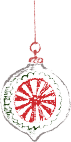 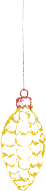 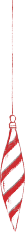 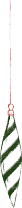 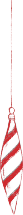 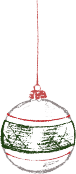 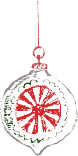 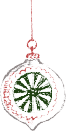 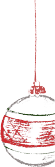 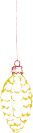 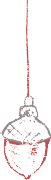 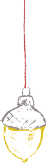 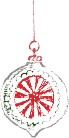 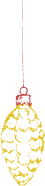 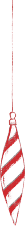 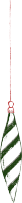 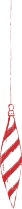 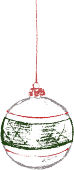 Checks can be made payable to Jessica’s Cucina PO Box 914, Eagle River, WI 54521. Credit card payments will incur 3.5% processing fee.   	Contact us: aubreydalbec@gmail.com, 715-891-0775 Name                                                       Shipped By or Pickup Date:                                                 Address(es) (if shipping)Phone/EmailCookieQTYPrice/DozShipping (S) or Pickup (P)TotalSubtotalDiscountTotal*Shipping per address= 1-2 Dozen $14 (w/tin), 3-5 dozen $18 (w/tin)*Shipping per address= 1-2 Dozen $14 (w/tin), 3-5 dozen $18 (w/tin)*Shipping per address= 1-2 Dozen $14 (w/tin), 3-5 dozen $18 (w/tin)ShippingTaxes (5.5% of Total)Return completed form to aubreydalbec@gmail.comReturn completed form to aubreydalbec@gmail.comReturn completed form to aubreydalbec@gmail.comGrand Total